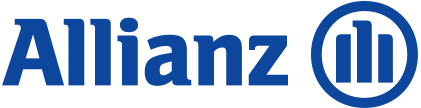 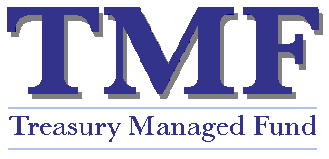 Request for Input Tax Credit (ITC) entitlement for Workers’ Compensation Policies*This form should be completed by the agency CFO or equivalent, with reference to the agency tax department.Premium Year: 2016/2017Agency Name: ___________________________________________Policy Number: __________________________________________Please confirm if your agency’s input tax credit entitlement is 100% (please tick appropriate box)	Yes	NoIf no please provide the correct percentabe for __/__   ______%Name (Block capitals): _________________________________________________Title (Block capitals): __________________________________________________Signed: _____________________________________________________Please nominate an officer who may be contacted if there are queries about the values shown in the form.Name: _______________________________________________________________Title: ________________________________________________________________
Contact Number: ______________________________________________________Please email to: clientservices@allianz.com.au